A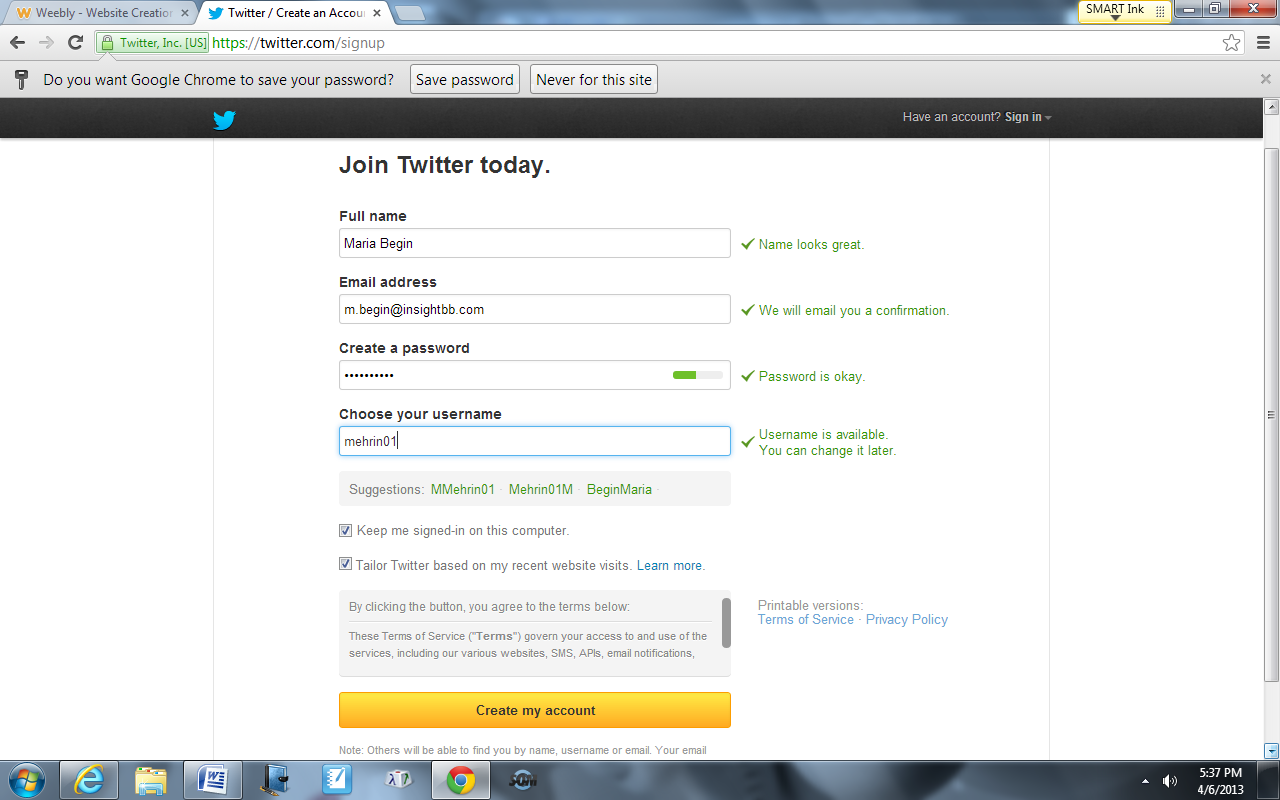 B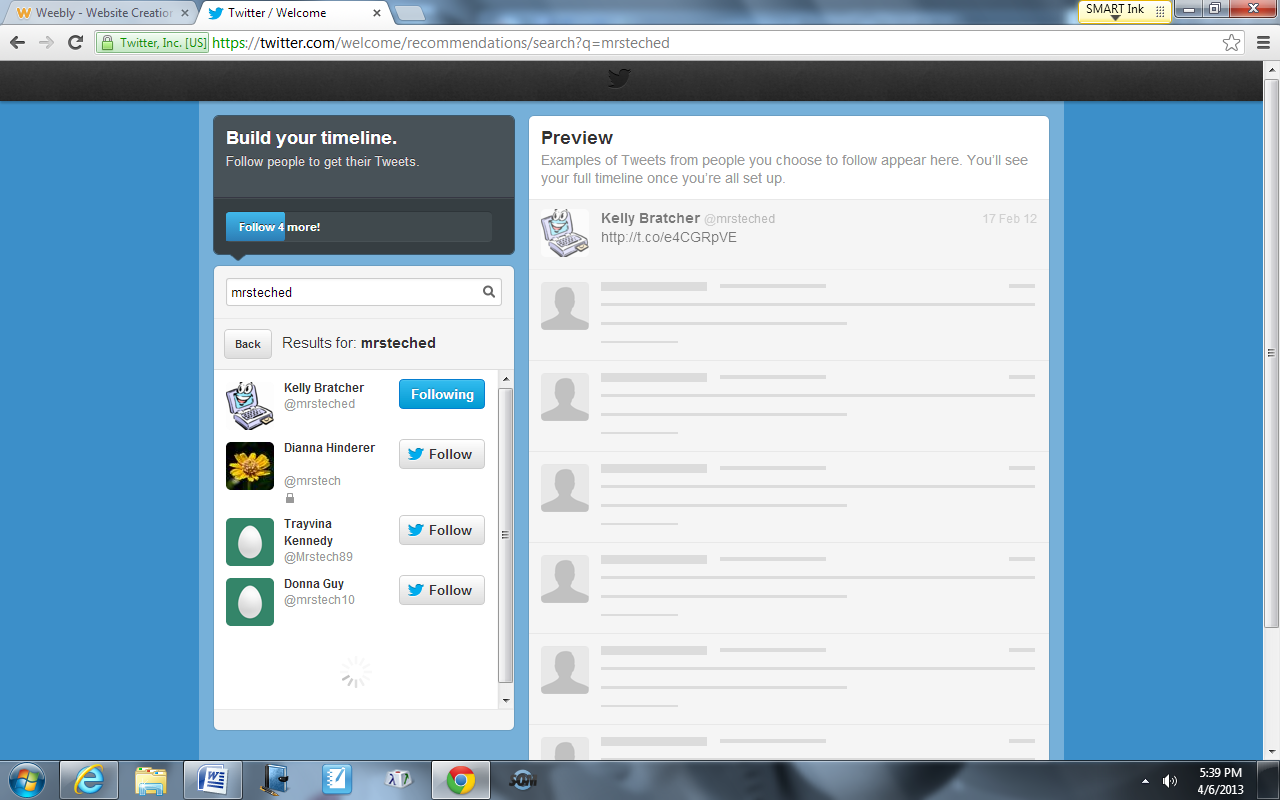 C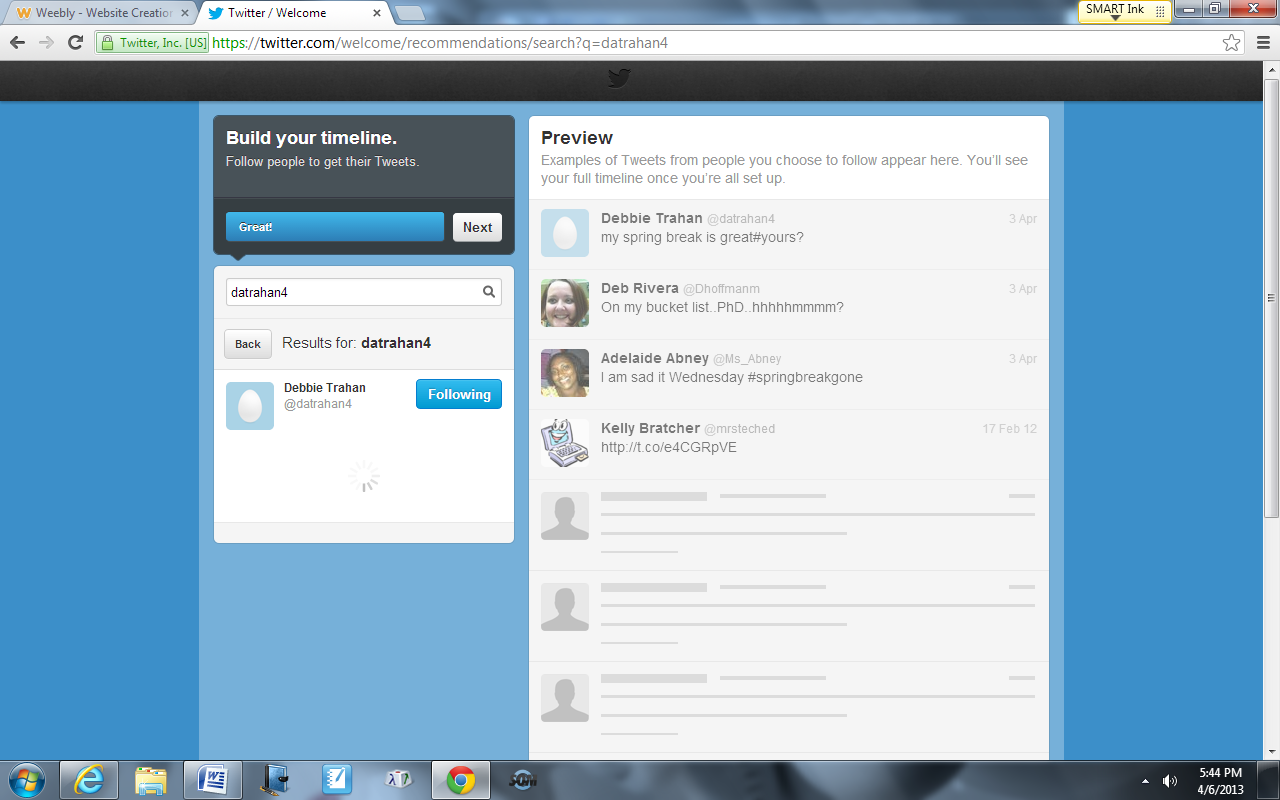 D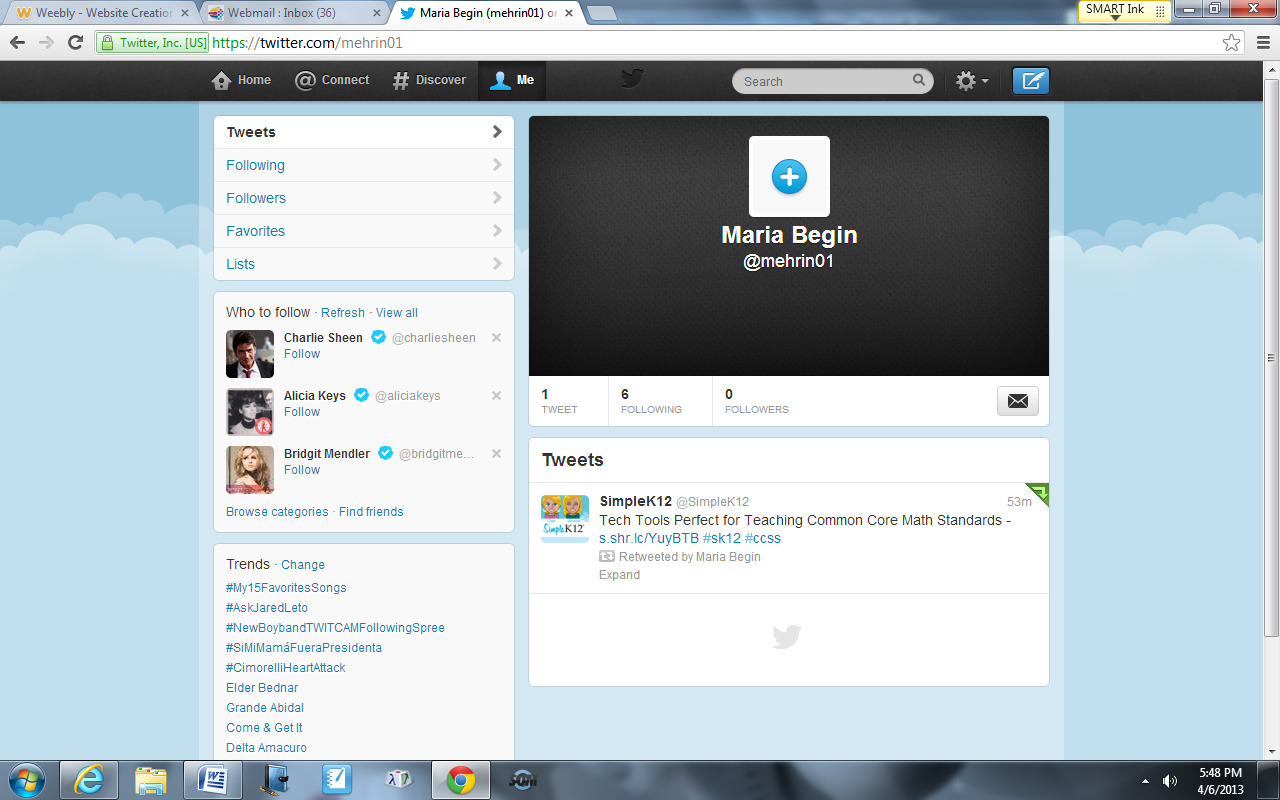 E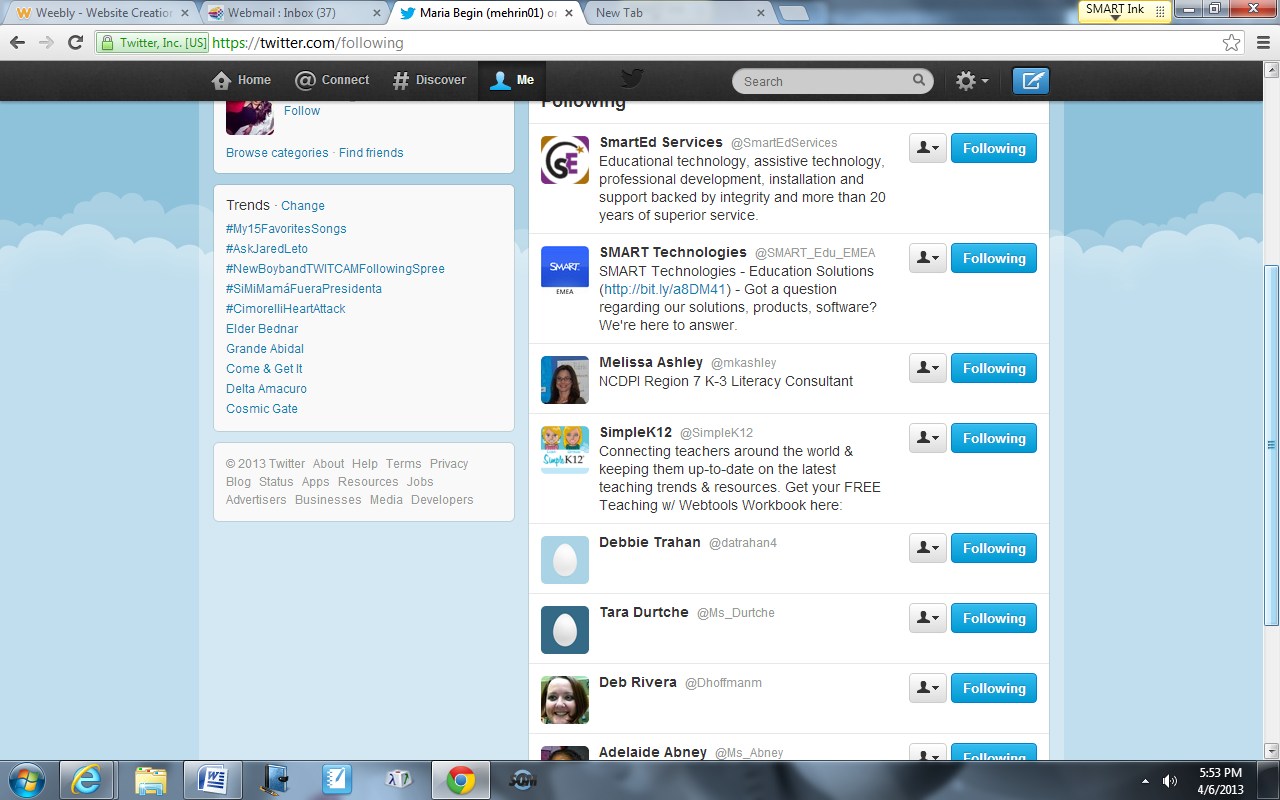 F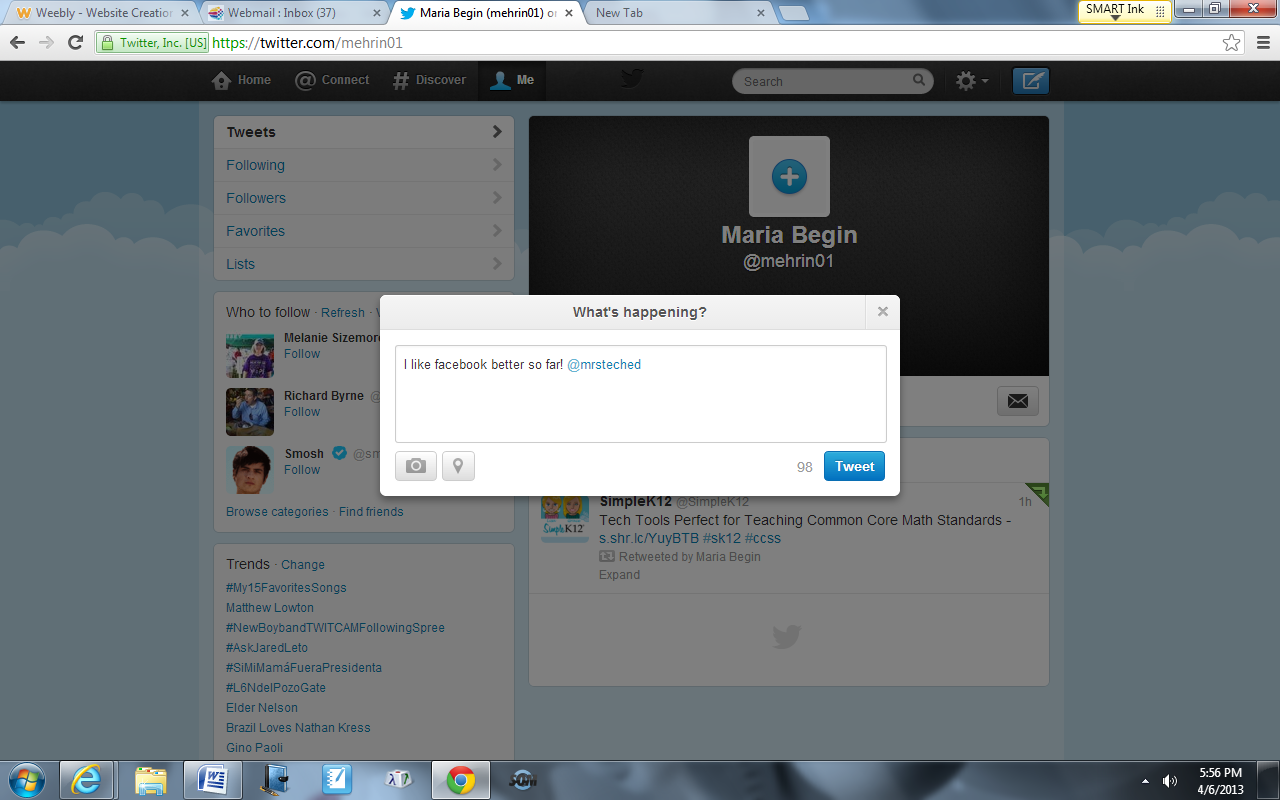 G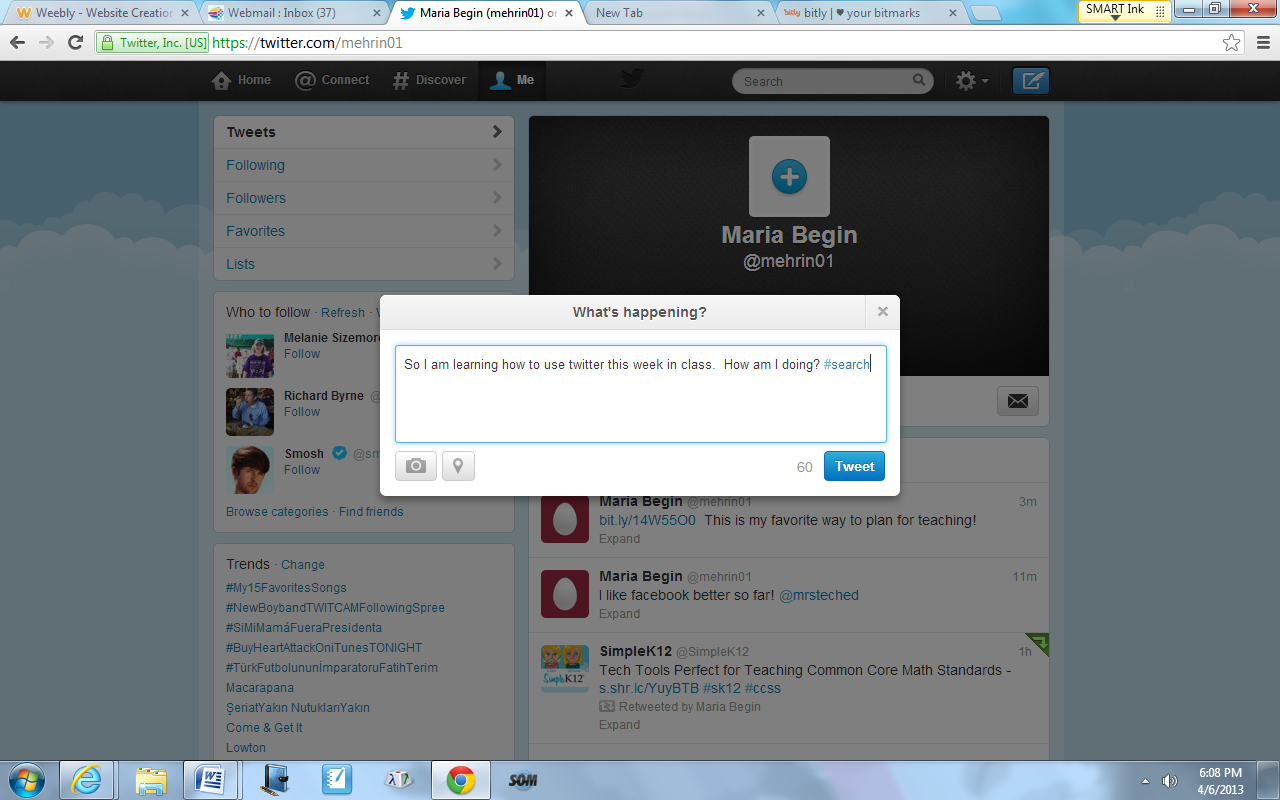 H 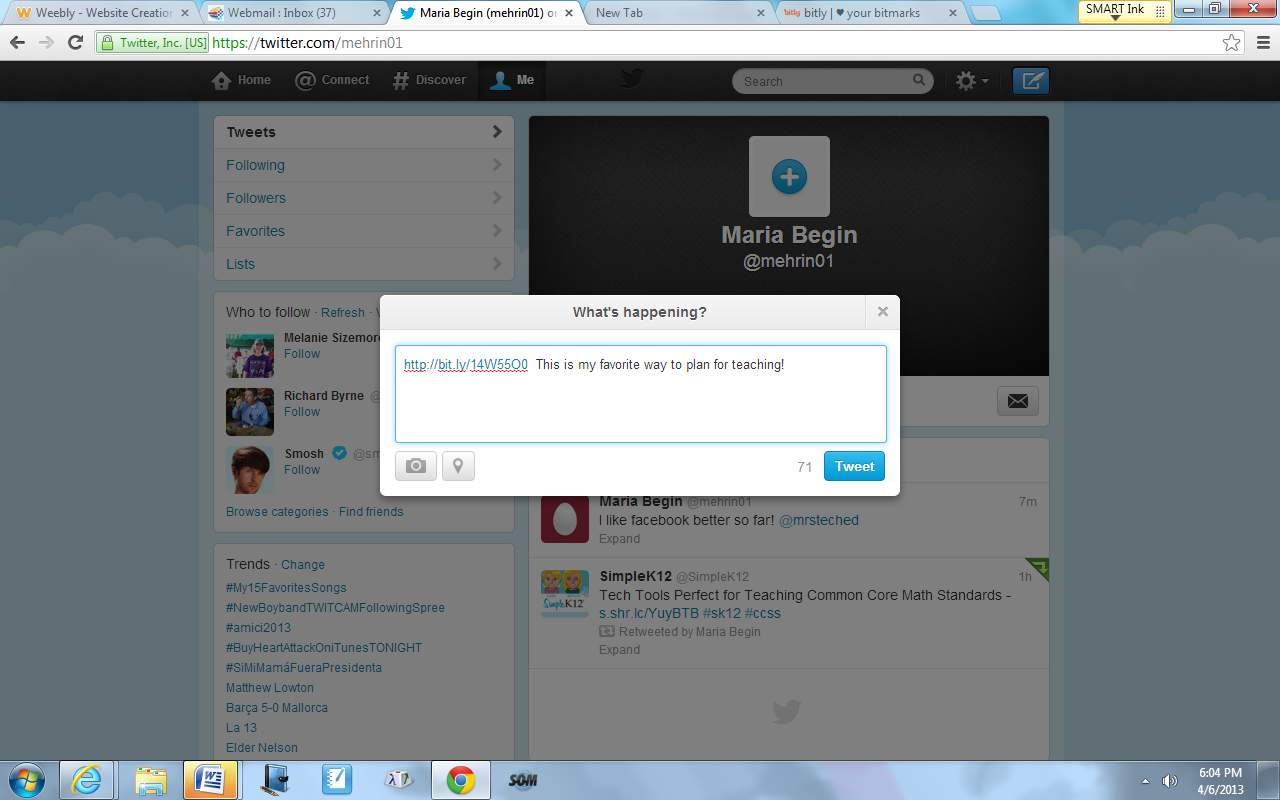 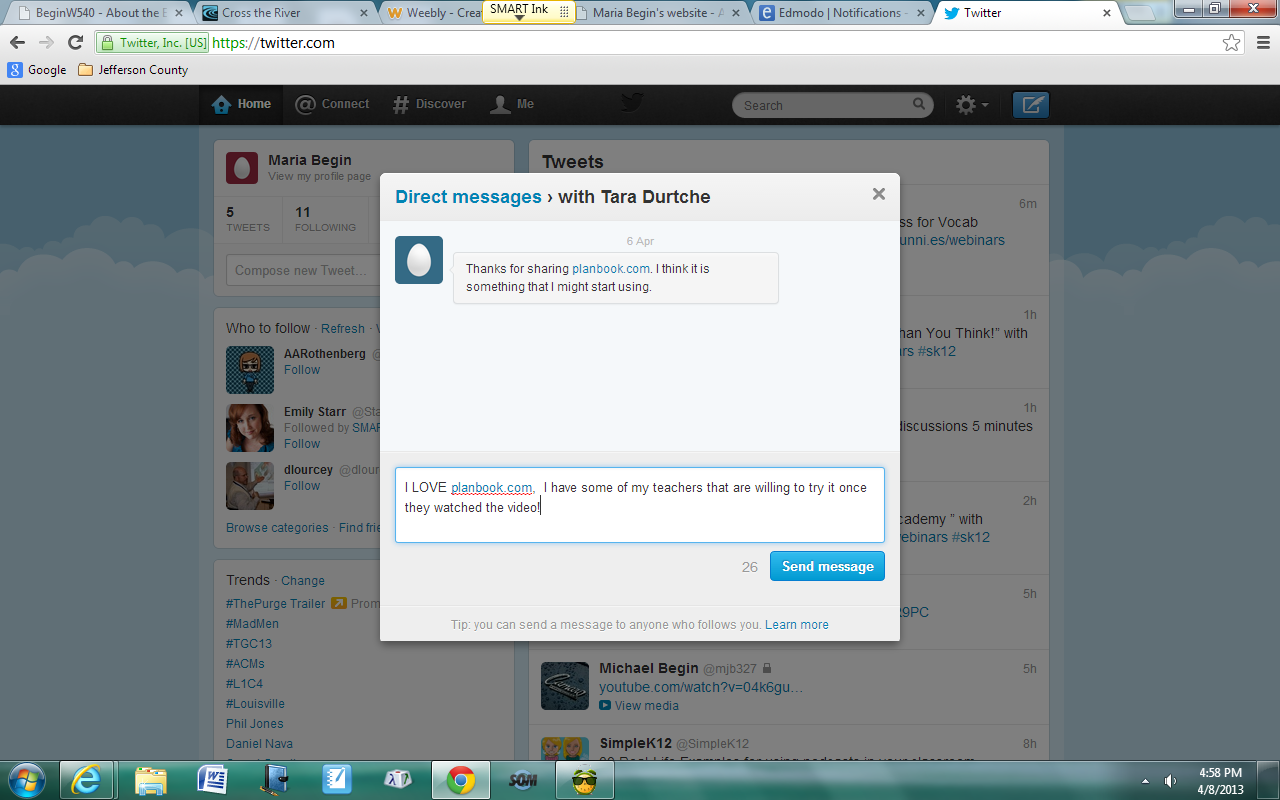 J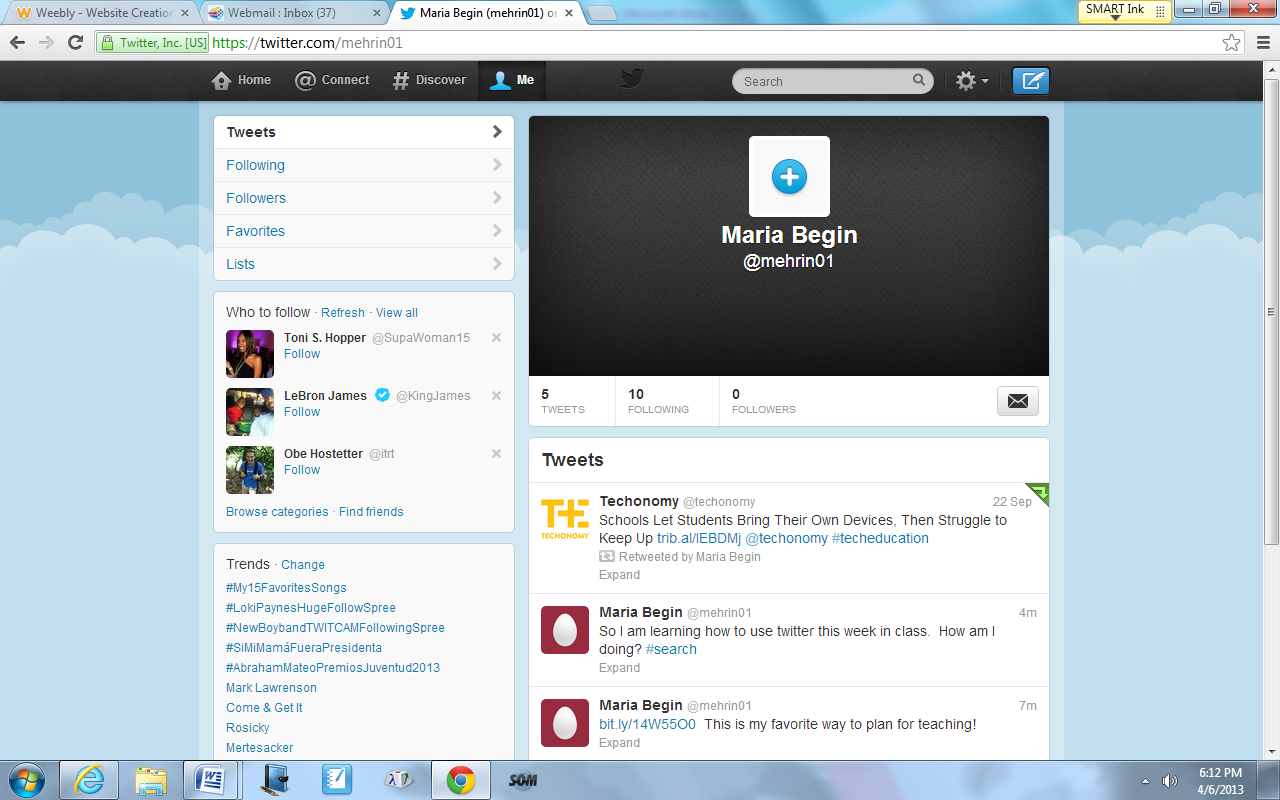 